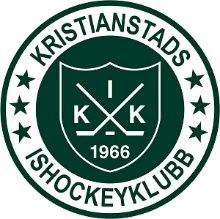 Lag C1Arbetsbeskrivning Borta Kiosken30 min innan öppningHämta kassaskrin och babs utanför huvudkiosken, tagg finns i kassaskrinet.Ställ fram ketchup, senap, lök, samt dressing.Hämta kaffe i Kiosk G, och hämta korv & hamburgare ute vid grillen.Under matchFyll på med mer kaffe och komplettera övriga varor vid behov från G-kiosken.Efter matchPlocka undan alla varor, och dryck. Lämna plastbackarna i huvudkiosken. Häll ut överblivet kaffe och diska kaffekannan i diskrummet.Lämna in kassaskrinet samt babs till kansliet. (Ska ej räknas)